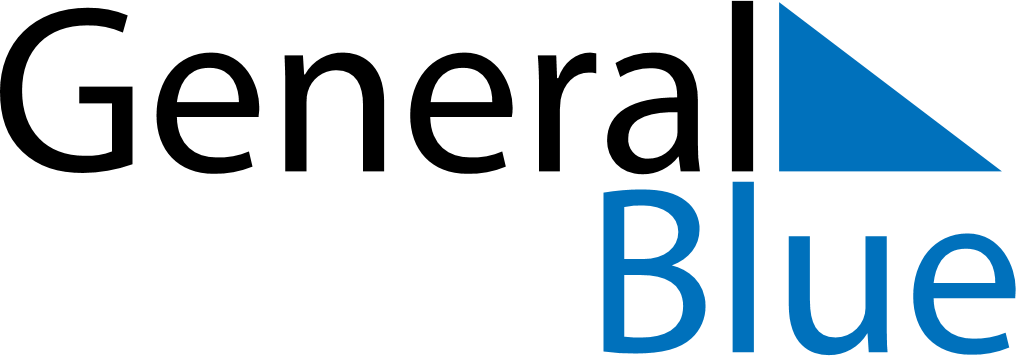 August 2024August 2024August 2024August 2024August 2024August 2024Amay, Wallonia, BelgiumAmay, Wallonia, BelgiumAmay, Wallonia, BelgiumAmay, Wallonia, BelgiumAmay, Wallonia, BelgiumAmay, Wallonia, BelgiumSunday Monday Tuesday Wednesday Thursday Friday Saturday 1 2 3 Sunrise: 6:06 AM Sunset: 9:23 PM Daylight: 15 hours and 17 minutes. Sunrise: 6:07 AM Sunset: 9:22 PM Daylight: 15 hours and 14 minutes. Sunrise: 6:09 AM Sunset: 9:20 PM Daylight: 15 hours and 11 minutes. 4 5 6 7 8 9 10 Sunrise: 6:10 AM Sunset: 9:18 PM Daylight: 15 hours and 8 minutes. Sunrise: 6:12 AM Sunset: 9:17 PM Daylight: 15 hours and 5 minutes. Sunrise: 6:13 AM Sunset: 9:15 PM Daylight: 15 hours and 1 minute. Sunrise: 6:15 AM Sunset: 9:13 PM Daylight: 14 hours and 58 minutes. Sunrise: 6:16 AM Sunset: 9:12 PM Daylight: 14 hours and 55 minutes. Sunrise: 6:18 AM Sunset: 9:10 PM Daylight: 14 hours and 52 minutes. Sunrise: 6:19 AM Sunset: 9:08 PM Daylight: 14 hours and 48 minutes. 11 12 13 14 15 16 17 Sunrise: 6:21 AM Sunset: 9:06 PM Daylight: 14 hours and 45 minutes. Sunrise: 6:22 AM Sunset: 9:04 PM Daylight: 14 hours and 42 minutes. Sunrise: 6:24 AM Sunset: 9:03 PM Daylight: 14 hours and 38 minutes. Sunrise: 6:25 AM Sunset: 9:01 PM Daylight: 14 hours and 35 minutes. Sunrise: 6:27 AM Sunset: 8:59 PM Daylight: 14 hours and 32 minutes. Sunrise: 6:28 AM Sunset: 8:57 PM Daylight: 14 hours and 28 minutes. Sunrise: 6:30 AM Sunset: 8:55 PM Daylight: 14 hours and 25 minutes. 18 19 20 21 22 23 24 Sunrise: 6:31 AM Sunset: 8:53 PM Daylight: 14 hours and 21 minutes. Sunrise: 6:33 AM Sunset: 8:51 PM Daylight: 14 hours and 18 minutes. Sunrise: 6:34 AM Sunset: 8:49 PM Daylight: 14 hours and 14 minutes. Sunrise: 6:36 AM Sunset: 8:47 PM Daylight: 14 hours and 11 minutes. Sunrise: 6:37 AM Sunset: 8:45 PM Daylight: 14 hours and 7 minutes. Sunrise: 6:39 AM Sunset: 8:43 PM Daylight: 14 hours and 3 minutes. Sunrise: 6:40 AM Sunset: 8:41 PM Daylight: 14 hours and 0 minutes. 25 26 27 28 29 30 31 Sunrise: 6:42 AM Sunset: 8:39 PM Daylight: 13 hours and 56 minutes. Sunrise: 6:44 AM Sunset: 8:37 PM Daylight: 13 hours and 53 minutes. Sunrise: 6:45 AM Sunset: 8:35 PM Daylight: 13 hours and 49 minutes. Sunrise: 6:47 AM Sunset: 8:32 PM Daylight: 13 hours and 45 minutes. Sunrise: 6:48 AM Sunset: 8:30 PM Daylight: 13 hours and 42 minutes. Sunrise: 6:50 AM Sunset: 8:28 PM Daylight: 13 hours and 38 minutes. Sunrise: 6:51 AM Sunset: 8:26 PM Daylight: 13 hours and 34 minutes. 